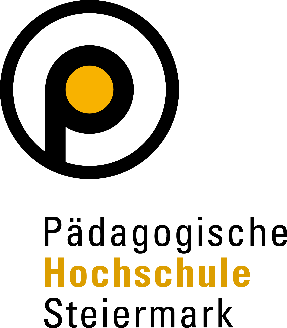 AnmeldungIch bewerbe mich um einen Studienplatz an der Pädagogischen Hochschule Steiermark für das von der PHSt und der KPH Graz gemeinsam angebotene...Kreuzen Sie bitte das gewünschte Studium an. Doppelnennungen sind ungültig.DatenblattIch bestätige die Richtigkeit der Angaben. Im Falle von Veränderungen übermittle ich mit Bekanntwerden eine aktualisierte Version des Datenblattes.... Masterstudium Lehramt im Bereich der Primarstufe mit Schwerpunkt in Inklusiver Pädagogik – Förderbereich emotionale und soziale Entwicklung an der Pädagogischen Hochschule Steiermark.... Masterstudium Lehramt im Bereich der Primarstufe mit Schwerpunkt in Inklusiver Pädagogik – Förderbereich Sprechen, Sprache und Kommunikation an der Pädagogischen Hochschule Steiermark.Persönliche Daten:Persönliche Daten:Persönliche Daten:VornameFamilien-/-ZunameFamilien-/-ZunameGeburtsdatumMatrikelnummerStaatsbürgerschaftStaatsbürgerschaftAkad.GradSV Nummer (xxxx ttmmjj)Aktuelle Wohnadresse: Straße/HausnummerAktuelle Wohnadresse: Straße/HausnummerPLZ/OrtTelefonnummer/ Handynummerpersönliche E-Mail-Adressepersönliche E-Mail-AdresseAusbildungsdaten und berufliche Daten: Ausbildungsdaten und berufliche Daten: Reifeprüfung/Studienberechtigungsprüfung:SchuleDatumSechssemestriges Lehramtsstudium:Pädagogische HochschuleBezeichnung des LehramtsstudiumsAbschlussdatumAbschlüsse von weiteren einschlägigen Lehramtsstudien, Hochschullehrgängen bzw. Lehrgängen im Ausmaß von 60 ECTS-Credits, die an einer Pädagogischen Hochschule oder Universität absolviert worden sind.InstitutionBezeichnung des/der absolvierten StudienSWS/ECTS-Credits gemäß CurriculumAbschlussdatumDienststelle/Stammschule:NameAdresseTelefonnummerMailadresseDatum:Datum:Ort:Unterschrift: